…………………………………………………miejscowość, data…………………………………………………miejscowość, data…………………………………………………miejscowość, data…………………………………………………miejscowość, data…………………………………………………miejscowość, data…………………………………………………miejscowość, dataFORMULARZ REZERWACJI SALI
sala mała                                                sala duża                                                                                                                       FORMULARZ REZERWACJI SALI
sala mała                                                sala duża                                                                                                                       FORMULARZ REZERWACJI SALI
sala mała                                                sala duża                                                                                                                       FORMULARZ REZERWACJI SALI
sala mała                                                sala duża                                                                                                                       FORMULARZ REZERWACJI SALI
sala mała                                                sala duża                                                                                                                       FORMULARZ REZERWACJI SALI
sala mała                                                sala duża                                                                                                                       FORMULARZ REZERWACJI SALI
sala mała                                                sala duża                                                                                                                       FORMULARZ REZERWACJI SALI
sala mała                                                sala duża                                                                                                                       FORMULARZ REZERWACJI SALI
sala mała                                                sala duża                                                                                                                       FORMULARZ REZERWACJI SALI
sala mała                                                sala duża                                                                                                                       FORMULARZ REZERWACJI SALI
sala mała                                                sala duża                                                                                                                       FORMULARZ REZERWACJI SALI
sala mała                                                sala duża                                                                                                                       FORMULARZ REZERWACJI SALI
sala mała                                                sala duża                                                                                                                       FORMULARZ REZERWACJI SALI
sala mała                                                sala duża                                                                                                                       FORMULARZ REZERWACJI SALI
sala mała                                                sala duża                                                                                                                       FORMULARZ REZERWACJI SALI
sala mała                                                sala duża                                                                                                                       Nazwa firmy: Nazwa firmy: Adres:Adres:NIPNIPtelefontelefontelefontelefonForma płatności przelew. Numer konta do przelewu:Santander: 52 1090 2040 0000 0001 4916 3774Cel wynajmu (należy opisać temat konferencji, szkolenia)Forma płatności przelew. Numer konta do przelewu:Santander: 52 1090 2040 0000 0001 4916 3774Cel wynajmu (należy opisać temat konferencji, szkolenia)Forma płatności przelew. Numer konta do przelewu:Santander: 52 1090 2040 0000 0001 4916 3774Cel wynajmu (należy opisać temat konferencji, szkolenia)Forma płatności przelew. Numer konta do przelewu:Santander: 52 1090 2040 0000 0001 4916 3774Cel wynajmu (należy opisać temat konferencji, szkolenia)Forma płatności przelew. Numer konta do przelewu:Santander: 52 1090 2040 0000 0001 4916 3774Cel wynajmu (należy opisać temat konferencji, szkolenia)Forma płatności przelew. Numer konta do przelewu:Santander: 52 1090 2040 0000 0001 4916 3774Cel wynajmu (należy opisać temat konferencji, szkolenia)Forma płatności przelew. Numer konta do przelewu:Santander: 52 1090 2040 0000 0001 4916 3774Cel wynajmu (należy opisać temat konferencji, szkolenia)Forma płatności przelew. Numer konta do przelewu:Santander: 52 1090 2040 0000 0001 4916 3774Cel wynajmu (należy opisać temat konferencji, szkolenia)Forma płatności przelew. Numer konta do przelewu:Santander: 52 1090 2040 0000 0001 4916 3774Cel wynajmu (należy opisać temat konferencji, szkolenia)Forma płatności przelew. Numer konta do przelewu:Santander: 52 1090 2040 0000 0001 4916 3774Cel wynajmu (należy opisać temat konferencji, szkolenia)Forma płatności przelew. Numer konta do przelewu:Santander: 52 1090 2040 0000 0001 4916 3774Cel wynajmu (należy opisać temat konferencji, szkolenia)Forma płatności przelew. Numer konta do przelewu:Santander: 52 1090 2040 0000 0001 4916 3774Cel wynajmu (należy opisać temat konferencji, szkolenia)Forma płatności przelew. Numer konta do przelewu:Santander: 52 1090 2040 0000 0001 4916 3774Cel wynajmu (należy opisać temat konferencji, szkolenia)Forma płatności przelew. Numer konta do przelewu:Santander: 52 1090 2040 0000 0001 4916 3774Cel wynajmu (należy opisać temat konferencji, szkolenia)Forma płatności przelew. Numer konta do przelewu:Santander: 52 1090 2040 0000 0001 4916 3774Cel wynajmu (należy opisać temat konferencji, szkolenia)Forma płatności przelew. Numer konta do przelewu:Santander: 52 1090 2040 0000 0001 4916 3774Cel wynajmu (należy opisać temat konferencji, szkolenia)Forma płatności przelew. Numer konta do przelewu:Santander: 52 1090 2040 0000 0001 4916 3774Cel wynajmu (należy opisać temat konferencji, szkolenia)Forma płatności przelew. Numer konta do przelewu:Santander: 52 1090 2040 0000 0001 4916 3774Cel wynajmu (należy opisać temat konferencji, szkolenia)Forma płatności przelew. Numer konta do przelewu:Santander: 52 1090 2040 0000 0001 4916 3774Cel wynajmu (należy opisać temat konferencji, szkolenia)Forma płatności przelew. Numer konta do przelewu:Santander: 52 1090 2040 0000 0001 4916 3774Cel wynajmu (należy opisać temat konferencji, szkolenia)Forma płatności przelew. Numer konta do przelewu:Santander: 52 1090 2040 0000 0001 4916 3774Cel wynajmu (należy opisać temat konferencji, szkolenia)Dane osoby odpowiedzialnej za zamówienie:imię i nazwisko, nr telefonu, e-mailDane osoby odpowiedzialnej za zamówienie:imię i nazwisko, nr telefonu, e-mailDane osoby odpowiedzialnej za zamówienie:imię i nazwisko, nr telefonu, e-mailDane osoby odpowiedzialnej za zamówienie:imię i nazwisko, nr telefonu, e-mailDane osoby odpowiedzialnej za zamówienie:imię i nazwisko, nr telefonu, e-mailDane osoby odpowiedzialnej za zamówienie:imię i nazwisko, nr telefonu, e-mailDane osoby odpowiedzialnej za zamówienie:imię i nazwisko, nr telefonu, e-mailTermin wynajęcia sali:Termin wynajęcia sali:Termin wynajęcia sali:Termin wynajęcia sali:Termin wynajęcia sali:Termin wynajęcia sali:Termin wynajęcia sali:Godzina rezerwacji (od-do)Godzina rezerwacji (od-do)Godzina rezerwacji (od-do)Godzina rezerwacji (od-do)Godzina rezerwacji (od-do)Godzina rezerwacji (od-do)Godzina rezerwacji (od-do)Liczba uczestników:Liczba uczestników:Liczba uczestników:Liczba uczestników:Liczba uczestników:Liczba uczestników:Liczba uczestników:Ustawienie sali:Ustawienie sali:Ustawienie sali: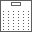 teatralne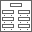 szkolneszkolneszkolneszkolne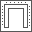 bankietoweteatralneszkolneszkolneszkolneszkolnebankietoweInne: Inne: Inne: Inne: Inne: Inne: Inne: Uprzejmie proszę o uzupełnienie niniejszego formularza 
i odesłanie go na nr fax. 41 248 03 70 lub adres mailowy: sekretariat@crl.ostrowiec.plUprzejmie proszę o uzupełnienie niniejszego formularza 
i odesłanie go na nr fax. 41 248 03 70 lub adres mailowy: sekretariat@crl.ostrowiec.plUprzejmie proszę o uzupełnienie niniejszego formularza 
i odesłanie go na nr fax. 41 248 03 70 lub adres mailowy: sekretariat@crl.ostrowiec.plUprzejmie proszę o uzupełnienie niniejszego formularza 
i odesłanie go na nr fax. 41 248 03 70 lub adres mailowy: sekretariat@crl.ostrowiec.plUprzejmie proszę o uzupełnienie niniejszego formularza 
i odesłanie go na nr fax. 41 248 03 70 lub adres mailowy: sekretariat@crl.ostrowiec.plUprzejmie proszę o uzupełnienie niniejszego formularza 
i odesłanie go na nr fax. 41 248 03 70 lub adres mailowy: sekretariat@crl.ostrowiec.plUprzejmie proszę o uzupełnienie niniejszego formularza 
i odesłanie go na nr fax. 41 248 03 70 lub adres mailowy: sekretariat@crl.ostrowiec.plUprzejmie proszę o uzupełnienie niniejszego formularza 
i odesłanie go na nr fax. 41 248 03 70 lub adres mailowy: sekretariat@crl.ostrowiec.plUprzejmie proszę o uzupełnienie niniejszego formularza 
i odesłanie go na nr fax. 41 248 03 70 lub adres mailowy: sekretariat@crl.ostrowiec.plUprzejmie proszę o uzupełnienie niniejszego formularza 
i odesłanie go na nr fax. 41 248 03 70 lub adres mailowy: sekretariat@crl.ostrowiec.plUprzejmie proszę o uzupełnienie niniejszego formularza 
i odesłanie go na nr fax. 41 248 03 70 lub adres mailowy: sekretariat@crl.ostrowiec.plUprzejmie proszę o uzupełnienie niniejszego formularza 
i odesłanie go na nr fax. 41 248 03 70 lub adres mailowy: sekretariat@crl.ostrowiec.plUprzejmie proszę o uzupełnienie niniejszego formularza 
i odesłanie go na nr fax. 41 248 03 70 lub adres mailowy: sekretariat@crl.ostrowiec.plUprzejmie proszę o uzupełnienie niniejszego formularza 
i odesłanie go na nr fax. 41 248 03 70 lub adres mailowy: sekretariat@crl.ostrowiec.plUprzejmie proszę o uzupełnienie niniejszego formularza 
i odesłanie go na nr fax. 41 248 03 70 lub adres mailowy: sekretariat@crl.ostrowiec.plUprzejmie proszę o uzupełnienie niniejszego formularza 
i odesłanie go na nr fax. 41 248 03 70 lub adres mailowy: sekretariat@crl.ostrowiec.pl